Протокол №378заседания ПравленияАссоциации «Саморегулируемая организация «Строители Чувашии»(А «СО «СЧ»)Дата проведения: 25.04.2018 г.Место проведения: 428000, Чувашская Республика, г. Чебоксары, проспект М.Горького, д.18 Б.Время начала регистрации участников заседания:		11 часов 00 минут. Время окончания регистрации участников заседания:		11 часов 05 минут. Заседание открыто:		11 часов 05 минут.Присутствуют:Александров Андрей Спиридонович — Председатель Правления;Скосырский Владимир Иванович— Заместитель председателя Правления;Панин Владимир Викторович— член Правления;Грищенко Алексей Алексеевич— член Правления;Юрусов Валерий Геннадьевич — член Правления;Черкасов Алексей Юрьевич— член Правления;Трифонов Дмитрий Михайлович— член Правления.Из  9 членов Правления присутствуют 7 человек - кворум имеется. Заседание правомочно.На заседании Правления присутствовали без права голосования:Янковский Алексей Михайлович – Начальник отдела Реестра А «СО «СЧ»;Андреев Александр Федорович – Генеральный директор А «СО «СЧ»;Председательствующим заседания Правления согласно Устава А «СО «СЧ» является  Председатель Правления – Александров Андрей Спиридонович.А.С. Александров - огласил повестку дня и предложил принять ее. Голосование:«За» - 7, «Против» - 0 , «Воздержались» - 0.Решили:Принять предложенную А.С. Александровым повестку дня.ПОВЕСТКА ДНЯ:Об избрании Секретаря на заседании Правления;О прекращении членства в А «СО «СЧ» Общества с ограниченной ответственностью "СМУ 177+", ИНН 2130168248.3.    О внесении сведений в реестр членов А «СО «СЧ»; наделении правом выполнять строительство, реконструкцию, капитальный ремонт объектов капитального строительства;  установлении уровней ответственности членам А «СО «СЧ».4.   О приёме новых членов:Общество с ограниченной ответственностью «Ресурсфинстрой», ИНН 2130190638;Общество с ограниченной ответственностью «Электротехмонтажлаборатория»,  ИНН 2130190638;Общество с ограниченной ответственностью «Строительное Управление - 21»,  ИНН 2130116507;Общество с ограниченной ответственностью «Центр - Строй»,  ИНН 2129049486;Общество с ограниченной ответственностью «МОНТАЖСТРОЙ»,  ИНН 2130196887.Вопрос 1.	Об избрании Секретаря на заседании Правления.Выступил:А.С. Александров – с предложением избрать секретарем на заседании Правления Начальника отдела Реестра Янковского Алексея Михайловича. Поручить Янковскому Алексею Михайловичу ведение протокола заседания Правления.Голосование: «За» - 7, «Против» - 0, «Воздержались» - 0. Решили:Избрать секретарем на заседании Правления Янковского Алексея Михайловича. Поручить Янковскому Алексею Михайловичу ведение протокола заседания Правления.Вопрос 2. О прекращении членства в А «СО «СЧ» Общества с ограниченной ответственностью "СМУ 177+", ИНН 2130168248.Выступил:А.С. Александров –  23 апреля 2018 года поступило заявление  Общества с ограниченной ответственностью "СМУ 177+", ИНН 2130168248, Директор, Судленков Алексей Алексеевич, о смене адреса места нахождения организации,  изменении кода постановки на учёт в налоговом органе (КПП), с целью последующего перехода в саморегулируемую организацию по месту регистрации Общества с ограниченной ответственностью "СМУ 177+", ИНН 2130168248.	На основании поступившего уведомления, в целях соблюдения требований ч.3 ст.55.6. ГрК РФ, руководствуясь п.2 ч.2 ст. 55.7. ГрК РФ, предлагается считать прекращенным членство и действие права выполнять строительство, реконструкцию, капитальный ремонт объектов капитального строительства Общества с ограниченной ответственностью "СМУ 177+", ИНН 2130168248, Директор, Судленков Алексей Алексеевич,   с 23 апреля 2018 года, с последующим переходом Общества с ограниченной ответственностью "СМУ 177+", ИНН 2130168248,  в саморегулируемую организацию по месту регистрации. Голосование: «За» - 7, «Против» - 0 , «Воздержались» - 0.Решили:На основании поступившего уведомления, в целях соблюдения требований ч.3 ст.55.6. ГрК РФ, руководствуясь п.2 ч.2 ст. 55.7. ГрК РФ, считать прекращенным членство и действие права выполнять строительство, реконструкцию, капитальный ремонт объектов капитального строительства Общества с ограниченной ответственностью "СМУ 177+", ИНН 2130168248, Директор, Судленков Алексей Алексеевич,   с 23 апреля 2018 года, с последующим переходом Общества с ограниченной ответственностью "СМУ 177+", ИНН 2130168248,  в саморегулируемую организацию по месту регистрации.Вопрос 3. О внесении сведений в реестр членов А «СО «СЧ»; наделении правом выполнять строительство, реконструкцию, капитальный ремонт объектов капитального строительства;  установлении уровней ответственности членам А «СО «СЧ».Выступил:А.С. Александров –  Подало заявление о внесении сведений  в реестр членов А «СО «СЧ» следующая организация:•	Общество с ограниченной ответственностью «Евровид +», ИНН 2130165832, Директор, Алексеев Алексей Владиславович, - в связи с намерением  осуществлять строительство, реконструкцию, капитальный ремонт объектов капитального строительства по договорам строительного подряда, заключаемым с использованием конкурентных способов заключения договоров. Организация обладает специалистами в соответствии с требованиями ст.55.5-1 ГрК РФ. Данной организацией оплачен взнос в компенсационный фонд обеспечения договорных обязательств в размере 200 000 рублей. На основании поданного заявления предлагается наделить правом осуществлять строительство, реконструкцию, капитальный ремонт объектов капитального строительства по договорам строительного подряда, заключаемым с использованием конкурентных способов заключения договоров и установить данной организации первый уровень ответственности.Голосование: «За» - 7, «Против» - 0 , «Воздержались» - 0.Решили:Внести сведения в реестр членов А «СО «СЧ» в отношении Общества с ограниченной ответственностью «Евровид +», ИНН 2130165832, Директор, Алексеев Алексей Владиславович, наделить правом осуществлять строительство, реконструкцию, капитальный ремонт объектов капитального строительства по договорам строительного подряда, заключаемым с использованием конкурентных способов заключения договоров и установить данной организации первый уровень ответственности.Выступил:А.С. Александров –  Подало заявление о внесении сведений  в реестр членов А «СО «СЧ» следующая организация:•	Акционерное общество "Гидромеханизация", ИНН 2124002004, Генеральный директор, Панин Владимир Викторович, - в связи с намерением  осуществлять строительство, реконструкцию, капитальный ремонт объектов капитального строительства по договорам строительного подряда, заключаемым с использованием конкурентных способов заключения договоров. Организация обладает специалистами в соответствии с требованиями ст.55.5-1 ГрК РФ. Данной организацией оплачен взнос в компенсационный фонд обеспечения договорных обязательств в размере 200 000 рублей. На основании поданного заявления предлагается наделить правом осуществлять строительство, реконструкцию, капитальный ремонт объектов капитального строительства по договорам строительного подряда, заключаемым с использованием конкурентных способов заключения договоров и установить данной организации первый уровень ответственности.Голосование: «За» - 7, «Против» - 0 , «Воздержались» - 0.Решили:Внести сведения в реестр членов А «СО «СЧ» в отношении Акционерное общество "Гидромеханизация", ИНН 2124002004, Генеральный директор, Панин Владимир Викторович, наделить правом осуществлять строительство, реконструкцию, капитальный ремонт объектов капитального строительства по договорам строительного подряда, заключаемым с использованием конкурентных способов заключения договоров и установить данной организации первый уровень ответственности.Вопрос 4.    О приёме новых членов:Общество с ограниченной ответственностью «Ресурсфинстрой», ИНН 2130190638;Общество с ограниченной ответственностью Электротехмонтажлаборатория»,  ИНН  2130126960;Общество с ограниченной ответственностью «Строительное Управление - 21»,  ИНН 2130116507;Общество с ограниченной ответственностью «Центр - Строй»,  ИНН 2129049486;Общество с ограниченной ответственностью «МОНТАЖСТРОЙ»,  ИНН 2130196887;Выступил:А.С. Александров -  прошла проверку и рекомендована к принятию в члены А «СО «СЧ»  следующая организация:•	 Общество с ограниченной ответственностью «Ресурсфинстрой», ИНН 2130190638,  Директор, Андреев Сергей Валерьевич. Организация обладает специалистами в соответствии с требованиями ст.55.5-1 ГрК РФ. На момент вступления в А «СО «СЧ» организация не является членом иного СРО. Данной организацией оплачены вступительный взнос в  А «СО «СЧ», взнос в компенсационный фонд возмещения вреда в размере 100 000 рублей, взнос в компенсационный фонд обеспечения договорных обязательств в размере 200 000 рублей.  На основании поданного заявления предлагается принять ее в члены  А «СО «СЧ» и присвоить ей реестровый (регистрационный) номер 21-С-0035-0418, наделить правом выполнять строительство, реконструкцию, капитальный ремонт объектов капитального строительства и установить данной организации уровни ответственности с учетом поданного заявления и внесенных взносов в компенсационные фонды.Голосование: «За» - 7, «Против» - 0 , «Воздержались» - 0.Решили:1.  Принять в члены  А «СО «СЧ» Общество с ограниченной ответственностью «Ресурсфинстрой», ИНН 2130190638,  Директор, Андреев Сергей Валерьевич,  и присвоить реестровый (регистрационный) номер 21-С-0035-0418.2. Внести сведения в реестр членов А «СО «СЧ», наделить правом выполнять строительство, реконструкцию, капитальный ремонт объектов капитального строительства и установить уровни ответственности вышеуказанной организации согласно приложению №1 к настоящему протоколу, с учетом поданного заявления и внесенных взносов в компенсационные фонды.Выступил:А.С. Александров -  прошла проверку и рекомендована к принятию в члены А «СО «СЧ»  следующая организация:•	    Общество с ограниченной ответственностью «Электротехмонтажлаборатория»,  ИНН 2130126960,  Директор, Гаврилов Сергей Федорович. Организация обладает специалистами в соответствии с требованиями ст.55.5-1 ГрК РФ. На момент вступления в А «СО «СЧ» организация не является членом иного СРО. Данной организацией оплачены вступительный взнос в  А «СО «СЧ», взнос в компенсационный фонд возмещения вреда в размере 100 000 рублей.  На основании поданного заявления предлагается принять ее в члены  А «СО «СЧ» и присвоить ей реестровый (регистрационный) номер 21-С-0433-0418, наделить правом выполнять строительство, реконструкцию, капитальный ремонт объектов капитального строительства и установить данной организации уровни ответственности с учетом поданного заявления и внесенных взносов в компенсационные фонды.Голосование: «За» - 7, «Против» - 0 , «Воздержались» - 0.Решили:1.  Принять в члены  А «СО «СЧ» Общество с ограниченной ответственностью «Электротехмонтажлаборатория»,  ИНН 2130190638,  Директор, Гаврилов Сергей Федорович,  и присвоить реестровый (регистрационный) номер 21-С-0433-0418.2. Внести сведения в реестр членов А «СО «СЧ», наделить правом выполнять строительство, реконструкцию, капитальный ремонт объектов капитального строительства и установить уровни ответственности вышеуказанной организации согласно приложению №1 к настоящему протоколу, с учетом поданного заявления и внесенных взносов в компенсационные фонды.Выступил:А.С. Александров -  прошла проверку и рекомендована к принятию в члены А «СО «СЧ»  следующая организация:•	    Общество с ограниченной ответственностью «Строительное Управление - 21»,  ИНН 2130116507,  Директор, Евсеев Евгений Юрьевич. Организация обладает специалистами в соответствии с требованиями ст.55.5-1 ГрК РФ. На момент вступления в А «СО «СЧ» организация не является членом иного СРО. Данной организацией оплачены вступительный взнос в  А «СО «СЧ», взнос в компенсационный фонд возмещения вреда в размере 100 000 рублей.  На основании поданного заявления предлагается принять ее в члены  А «СО «СЧ» и присвоить ей реестровый (регистрационный) номер 21-С-0434-0418, наделить правом выполнять строительство, реконструкцию, капитальный ремонт объектов капитального строительства и установить данной организации уровни ответственности с учетом поданного заявления и внесенных взносов в компенсационные фонды.Голосование: «За» - 7, «Против» - 0 , «Воздержались» - 0.Решили:1.  Принять в члены  А «СО «СЧ» Общество с ограниченной ответственностью «Строительное Управление - 21»,  ИНН 2130116507,  Директор, Евсеев Евгений Юрьевич,  и присвоить реестровый (регистрационный) номер 21-С-0434-0418.2. Внести сведения в реестр членов А «СО «СЧ», наделить правом выполнять строительство, реконструкцию, капитальный ремонт объектов капитального строительства и установить уровни ответственности вышеуказанной организации согласно приложению №1 к настоящему протоколу, с учетом поданного заявления и внесенных взносов в компенсационные фонды.Выступил:А.С. Александров -  прошла проверку и рекомендована к принятию в члены А «СО «СЧ»  следующая организация:•	 Общество с ограниченной ответственностью «Центр - Строй»,  ИНН 2129049486,  Директор, Шапов Максим Алексеевич. Организация обладает специалистами в соответствии с требованиями ст.55.5-1 ГрК РФ. На момент вступления в А «СО «СЧ» организация не является членом иного СРО. Данной организацией оплачены вступительный взнос в  А «СО «СЧ», взнос в компенсационный фонд возмещения вреда в размере 100 000 рублей, взнос в компенсационный фонд обеспечения договорных обязательств в размере 200 000 рублей.  На основании поданного заявления предлагается принять ее в члены  А «СО «СЧ» и присвоить ей реестровый (регистрационный) номер 21-С-0435-0418, наделить правом выполнять строительство, реконструкцию, капитальный ремонт объектов капитального строительства и установить данной организации уровни ответственности с учетом поданного заявления и внесенных взносов в компенсационные фонды.Голосование: «За» - 7, «Против» - 0 , «Воздержались» - 0.Решили:1.  Принять в члены  А «СО «СЧ» Общество с ограниченной ответственностью «Центр - Строй»,  ИНН 2129049486,  Директор, Шапов Максим Алексеевич,  и присвоить реестровый (регистрационный) номер 21-С-0435-0418.2. Внести сведения в реестр членов А «СО «СЧ», наделить правом выполнять строительство, реконструкцию, капитальный ремонт объектов капитального строительства и установить уровни ответственности вышеуказанной организации согласно приложению №1 к настоящему протоколу, с учетом поданного заявления и внесенных взносов в компенсационные фонды.Выступил:А.С. Александров -  прошла проверку и рекомендована к принятию в члены А «СО «СЧ»  следующая организация:•	    Общество с ограниченной ответственностью «МОНТАЖСТРОЙ»,  ИНН 2130196887,  Директор, Лапин Дмитрий Сергеевич. Организация обладает специалистами в соответствии с требованиями ст.55.5-1 ГрК РФ. На момент вступления в А «СО «СЧ» организация не является членом иного СРО. Данной организацией оплачены вступительный взнос в  А «СО «СЧ», взнос в компенсационный фонд возмещения вреда в размере 100 000 рублей.  На основании поданного заявления предлагается принять ее в члены  А «СО «СЧ» и присвоить ей реестровый (регистрационный) номер 21-С-0436-0418, наделить правом выполнять строительство, реконструкцию, капитальный ремонт объектов капитального строительства и установить данной организации уровни ответственности с учетом поданного заявления и внесенных взносов в компенсационные фонды.Голосование: «За» - 7, «Против» - 0 , «Воздержались» - 0.Решили:1.  Принять в члены  А «СО «СЧ» Общество с ограниченной ответственностью «МОНТАЖСТРОЙ»,  ИНН 2130196887,  Директор, Лапин Дмитрий Сергеевич,  и присвоить реестровый (регистрационный) номер 21-С-0436-0418.2. Внести сведения в реестр членов А «СО «СЧ», наделить правом выполнять строительство, реконструкцию, капитальный ремонт объектов капитального строительства и установить уровни ответственности вышеуказанной организации согласно приложению №1 к настоящему протоколу, с учетом поданного заявления и внесенных взносов в компенсационные фонды.Выступил:А.А. Грищенко -  с обращением к Председателю Правления о включении в повестку дня заседания Правления дополнительного вопроса «О рассмотрении коллективного обращения членов Правления», подписанного тремя членами Правления: Грищенко Алексей Алексеевич— член Правления; Скосырский Владимир Иванович— Заместитель председателя Правления; Панин Владимир Викторович— член Правления. Голосование:«За» - 7, «Против» - 0 , «Воздержались» - 0.Решили:Включить в повестку дня дополнительный вопрос о рассмотрении коллективного обращения членов Правления.Вопрос 5. О рассмотрении коллективного обращения членов Правления.Выступил:А.А. Грищенко – с предложением уточнения редакции вопроса №3 Протокола  №375 от 16.04.2018г. заседания Правления Ассоциации «Саморегулируемая организация «Строители Чувашии» с учетом замечаний, изложенных в вышеуказанном коллективном обращении членов Правления, в части соблюдения требований действующего законодательства, положений Устава Ассоциации.Выступил:А.С. Александров – зачитав присутствующим  на заседании Правления коллективное обращение членов Правления, предложил утвердить сроки изучения и подготовки материалов для рассмотрения на последующих заседаниях Правления указанных замечаний:- по п.1. обращения – 04 мая 2018 года;- по п.2. обращения – 24 мая 2018 года;- по п.3. обращения – 24 мая 2018 года;- по п.4. обращения – 28 апреля 2018 года.Предлагается проголосовать за предложенные Председателем сроки.Голосование:«За» - 7, «Против» - 0 , «Воздержались» - 0.Выступил:А.С. Александров – предложив отразить дополнительный вопрос №5 повестки дня заседания Правления в следующей редакции:  «Генеральному директору Ассоциации обеспечить всестороннее изучение коллективного обращения членов Правления с учетом норм действующего законодательства, Устава и других внутренних документов Ассоциации, и предоставить результаты для рассмотрения Правлением в предложенные сроки».Голосование:«За» - 3, «Против» - 2 (Грищенко А.А., Панин В.В.), «Воздержались» - 2.Решили:Решение по формулировке дополнительного вопроса №5 «О рассмотрении коллективного обращения членов Правления» повестки дня Правления не принято.Заседание закрыто в 12 часов 30 минут 25 апреля 2018 г.Окончательная редакция протокола изготовлена 25 апреля 2018 г.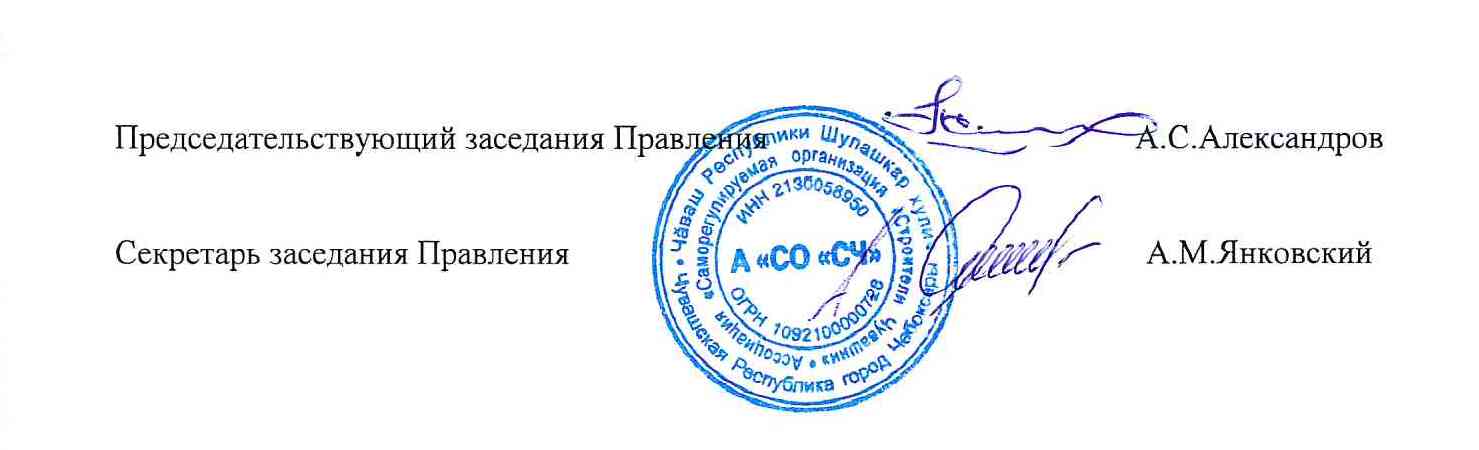 Приложение № 1к  Протоколу №378 от 25.04.2018 г. заседания Правления Ассоциации «Саморегулируемая организация «Строители Чувашии» Члены А «СО «СЧ»,наделенные правом в силу ст. 55.8. ГРК РФ выполнять строительство, реконструкцию, капитальный ремонт объектов капитального строительства по договору строительного подряда, в том числе заключаемого с использованием конкурентных способов заключения договоров, уплатившие взнос в компенсационный фонд возмещения вреда (в том числе компенсационный фонд обеспечения договорных обязательств – по заявлениям о намерении заключать договоры с использованием конкурентных способов заключения договоров), и имеющие следующие уровни ответственности.№ п/пСведения о членствеСведения о членствеСведения о членствеВзносы в КФВзносы в КФНаличие праваНаличие праваНаличие праваНаличие права№ п/пПолное или сокращенное наименование юридического лица, ФИО индивидуального предпринимателя Идентификационный номер налогоплательщика (ИНН)Дата внесения сведений в реестр членовСумма взноса в компенсационный фонд обеспечения договорных обязательствУровень ответственностиСтатус праваВ отношении объектов капитального строительстваВ отношении особо опасных объектовВ отношении объектов использования объектов атомной энергии1Общество с ограниченной ответственностью «Евровид +»213016583201.03.2018200 000первый уровень ответственностиДействуетДа№ п/пСведения о членствеСведения о членствеСведения о членствеВзносы в КФВзносы в КФНаличие праваНаличие праваНаличие праваНаличие права№ п/пПолное или сокращенное наименование юридического лица, ФИО индивидуального предпринимателя Идентификационный номер налогоплательщика (ИНН)Дата внесения сведений в реестр членовСумма взноса в компенсационный фонд обеспечения договорных обязательствУровень ответственностиСтатус праваВ отношении объектов капитального строительстваВ отношении особо опасных объектовВ отношении объектов использования объектов атомной энергии2Акционерное общество "Гидромеханизация"212400200429.12.2009200 000первый уровень ответственностиДействуетДа№ п/пСведения о членствеСведения о членствеСведения о членствеВзносы в КФВзносы в КФНаличие праваНаличие праваНаличие праваНаличие права№ п/пПолное или сокращенное наименование юридического лица, ФИО индивидуального предпринимателя Идентификационный номер налогоплательщика (ИНН)Дата внесения сведений в реестр членовСумма взноса в компенсационный фонд возмещения вредаУровень ответственностиСтатус праваВ отношении объектов капитального строительстваВ отношении особо опасных объектовВ отношении объектов использования объектов атомной энергии3Общество с ограниченной ответственностью "Ресурсфинстрой"213019063825.04.2018100 000первый уровень ответственностиДействуетДа№ п/пСведения о членствеСведения о членствеСведения о членствеВзносы в КФВзносы в КФНаличие праваНаличие праваНаличие праваНаличие права№ п/пПолное или сокращенное наименование юридического лица, ФИО индивидуального предпринимателя Идентификационный номер налогоплательщика (ИНН)Дата внесения сведений в реестр членовСумма взноса в компенсационный фонд обеспечения договорных обязательствУровень ответственностиСтатус праваВ отношении объектов капитального строительстваВ отношении особо опасных объектовВ отношении объектов использования объектов атомной энергии4Общество с ограниченной ответственностью "Ресурсфинстрой"213019063825.04.2018200 000первый уровень ответственностиДействуетДа№ п/пСведения о членствеСведения о членствеСведения о членствеВзносы в КФВзносы в КФНаличие праваНаличие праваНаличие праваНаличие права№ п/пПолное или сокращенное наименование юридического лица, ФИО индивидуального предпринимателя Идентификационный номер налогоплательщика (ИНН)Дата внесения сведений в реестр членовСумма взноса в компенсационный фонд возмещения вредаУровень ответственностиСтатус праваВ отношении объектов капитального строительстваВ отношении особо опасных объектовВ отношении объектов использования объектов атомной энергии5Общество с ограниченной ответственностью «Электротехмонтажлаборатория»213012696025.04.2018100 000первый уровень ответственностиДействуетДа№ п/пСведения о членствеСведения о членствеСведения о членствеВзносы в КФВзносы в КФНаличие праваНаличие праваНаличие праваНаличие права№ п/пПолное или сокращенное наименование юридического лица, ФИО индивидуального предпринимателя Идентификационный номер налогоплательщика (ИНН)Дата внесения сведений в реестр членовСумма взноса в компенсационный фонд возмещения вредаУровень ответственностиСтатус праваВ отношении объектов капитального строительстваВ отношении особо опасных объектовВ отношении объектов использования объектов атомной энергии6Общество с ограниченной ответственностью «Строительное Управление - 21»213011650725.04.2018100 000первый уровень ответственностиДействуетДа№ п/пСведения о членствеСведения о членствеСведения о членствеВзносы в КФВзносы в КФНаличие праваНаличие праваНаличие праваНаличие права№ п/пПолное или сокращенное наименование юридического лица, ФИО индивидуального предпринимателя Идентификационный номер налогоплательщика (ИНН)Дата внесения сведений в реестр членовСумма взноса в компенсационный фонд возмещения вредаУровень ответственностиСтатус праваВ отношении объектов капитального строительстваВ отношении особо опасных объектовВ отношении объектов использования объектов атомной энергии7Общество с ограниченной ответственностью «Центр - Строй»212904948625.04.2018100 000первый уровень ответственностиДействуетДа№ п/пСведения о членствеСведения о членствеСведения о членствеВзносы в КФВзносы в КФНаличие праваНаличие праваНаличие праваНаличие права№ п/пПолное или сокращенное наименование юридического лица, ФИО индивидуального предпринимателя Идентификационный номер налогоплательщика (ИНН)Дата внесения сведений в реестр членовСумма взноса в компенсационный фонд обеспечения договорных обязательствУровень ответственностиСтатус праваВ отношении объектов капитального строительстваВ отношении особо опасных объектовВ отношении объектов использования объектов атомной энергии8Общество с ограниченной ответственностью «Центр - Строй»212904948625.04.2018200 000первый уровень ответственностиДействуетДа№ п/пСведения о членствеСведения о членствеСведения о членствеВзносы в КФВзносы в КФНаличие праваНаличие праваНаличие праваНаличие права№ п/пПолное или сокращенное наименование юридического лица, ФИО индивидуального предпринимателя Идентификационный номер налогоплательщика (ИНН)Дата внесения сведений в реестр членовСумма взноса в компенсационный фонд возмещения вредаУровень ответственностиСтатус праваВ отношении объектов капитального строительстваВ отношении особо опасных объектовВ отношении объектов использования объектов атомной энергии9Общество с ограниченной ответственностью «МОНТАЖСТРОЙ»213019688725.04.2018100 000первый уровень ответственностиДействуетДа